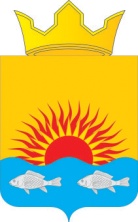 РАСПОРЯЖЕНИЕАДМИНИСТРАЦИИ  ВИСИМСКОГО СЕЛЬСКОГО ПОСЕЛЕНИЯДОБРЯНСКОГО МУНИЦИПАЛЬНОГО РАЙОНАПЕРМСКОГО КРАЯ09.12.2015 г.                                                                                                     № 64  О  проведении  новогодних  и  Рождественских  праздниковна  территории  поселенияВ  соответствии  с  Законом  Российской  Федерации  « Об  общих  принципах  организации  местного  самоуправления  в  РФ»  и  Уставом  Висимского  сельского  поселения  в  связи  с  проведением  новогодних  и  рождественских  праздников  в  населённых  пунктах  поселенияЗапретить  распитие спиртных  напитков   во  время  проведения  праздничных  мероприятий  в  зданиях  клубов  поселения.Возложить  ответственность  на  директора  муниципального  бюджетного  учреждения  культуры  «Информационный  культурно-досуговый  комплекс»  Варламову  С.М.  и  Угличеву  Марину  Александровну,  арендатора  помещения  в  клубе   пос. Ольховка.Контроль  исполнения  данного  Распоряжения   оставляю  за  собой.Глава  поселения                                              О.Б.Сятчихина